Übungsplan 2017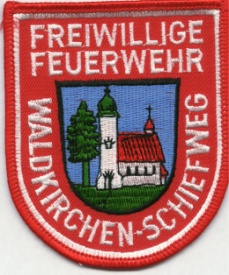 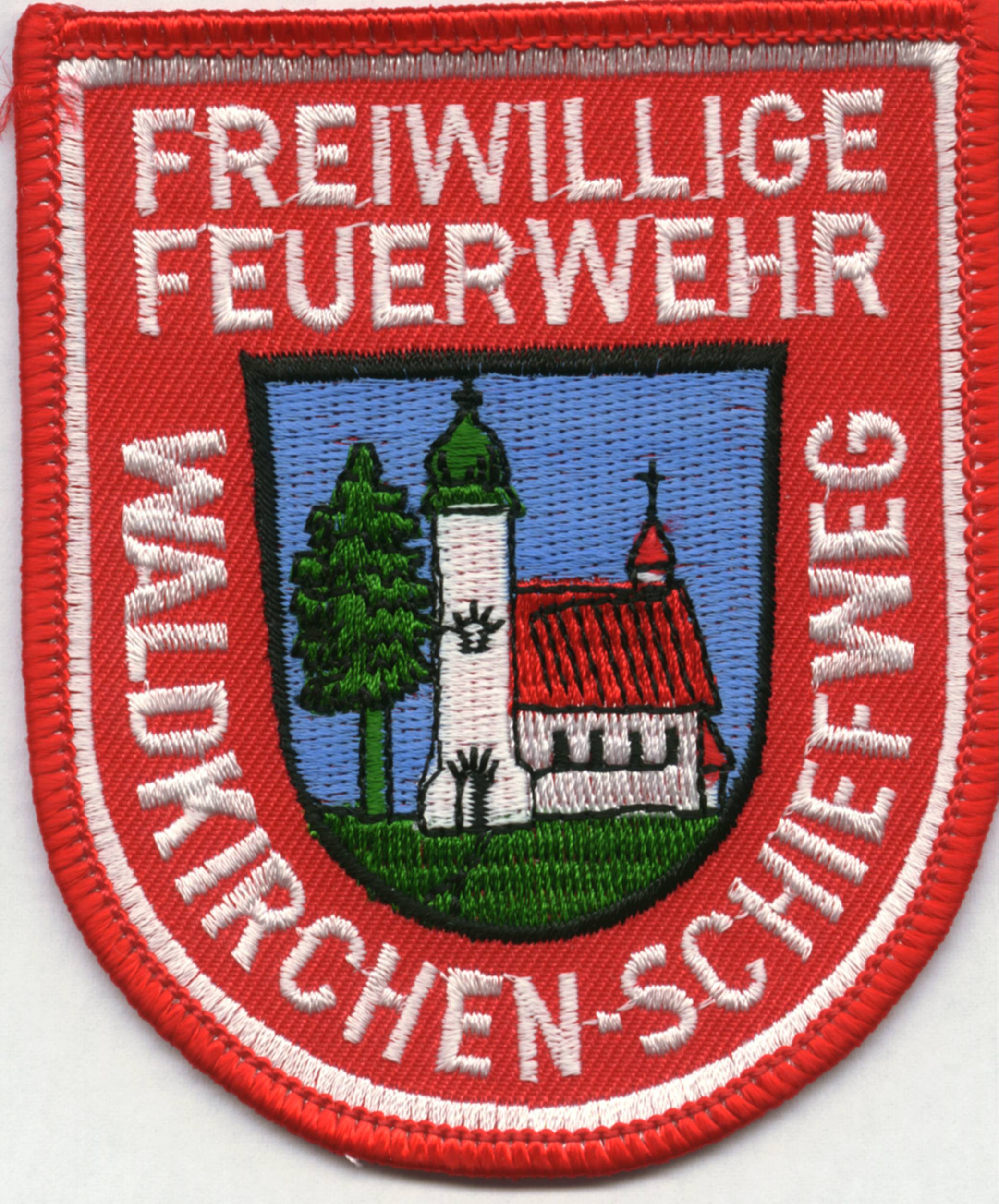 Um pünktliches Erscheinen zu den angegebenen Abfahrtszeiten zur Atemschutzstrecke in Grafenau wird gebeten! Bei Verhinderung dem Atemschutzführer rechtzeitig Bescheid geben!Veranstaltungen:Nr.DatumÜbungsart/ThemaBeginnTreffpunktLeitung1??Motorsägenkurs??????2Fr.14.04.UVV  9:30 9:00BMKapfer H. 3Fr.28.04Geräteübung(Chiemseepumpen)19:0018:30HLMSchmid G.4Sa.06.05.Gemeinschaftsübung(Stadtfeuerwehren)17:0016:301. Kdt.Kapfer R.5Fr. 16.06.Gemeinschaftsübung(Außernbrünst/ U`höhenstetten)19:3019:002. Kdt.Meisl M.6Fr.07.07.Gruppe im Löscheinsatz(Atemschutz/Schnellangriff)19:0018:30HolzfurtnerWeikelsdorfer 7Fr.04.08.Gemeinschaftsübung(FW Karlsbach)19:0018:30HLMHutsteiner8Fr.25.08.Gemeinschaftsübung(FW Böhmzwiesel)19:3019:00HLMBauer St.9??Brandschutzwoche(FW Schiefweg)????Kdt.10Fr.15.09.Betriebsbesichtigung(Industriestrasse)????11Fr.06.10.Absicherung einer Unfallstelle(Fahrzeugkunde)19:0018:30Kapfer Joh.Ascher Th.12Sa.21.10.Schulübung19:3019:00OLMAuer T.13Sa.11.11.Fahrzeug einwintern13:3013:00Maschinisten Atemschutzübungen Atemschutzübungen Atemschutzübungen AtemschutzübungenDatumBeginn/AbfahrtOrtTeilnehmerTeilnehmerFr. 12.05.20:00 / 19:00Grafenau44Fr. 14.07.20:00 / 19:00Grafenau44Fr. 28.07.19:00 / 18:00Grafenau44FunkübungenFunkübungenFunkübungenFunkübungenDatumAusrichterZeitTreffpunkt22.06.FW Böhmzwiesel19:3019:0026.10.FW Ratzing19:3019:00??Messe der Vereine (Bauer Michael)27./28.05.Einweihung FW Haus Schiefweg15.06.Fronleichnam  (Auer Tobi)23.06.Sonnwendfeuer ??Dorffest29.07.Volksfestaufzug19.11.Volkstrauertag (Jungwirth Julian)